POPGROUP Data Modules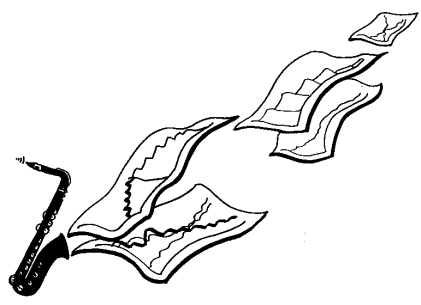 The following Data Modules are the most recently produced or planned, all for the local authority districts within the named country:CLG 2012-based household projections, England (expected late 2014)NRS 2012-based household projections, Scotland (expected Autumn 2014)NRS 2012-based population projections, Scotland (expected July/August 2014)ONS 2012-based population projections, England (June 2014)WG 2011-based household projections, Wales (March 2014)WG 2011-based population projections, Wales (February 2014)CLG 2011-based household projections, England (April 2013)Data Modules replicate official or authoritative projections for sub-national areas. They allow the user to get up and running quickly in POPGROUP software with complete data inputs. The user can then use the software to explore the implications of alternative assumptions, including those of job or housing investment.Data Modules are available via an annual service package for those not using POPGROUP commercially, or individually to those using POPGROUP for commercial projects. The costs schedule describes how to order Data Modules.To run a Data Module for population projections the user must already have the POPGROUP software. To run a Data Module for household projections the user must already have the Derived Forecasts software.